                                 Estágio de Infraestrutura de TI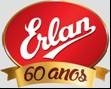 Descrição da Vaga:Atuar no suporte de usuários tratamento de ocorrências nos sistemas operacionais e equipamentos diversos utilizados na informática. Conhecimento nas ferramentas de produtividade individual Pacote Office (Windows, Word, Excel, Microsoft Outlook e Power Point.) Conhecimento básicos em rede (DNS, DHCP, PING, TRACERT, etc). Conhecimento técnico em sistemas operacionais Windows 7, Windows 8, Windows 10, Windows Server 2003, 2008 R2). Configurações em navegadores (Plugins e Complementos), editores de registro do Windows, desenvolvimento de batches. Cabeamento de rede (Crimpagem, Sequência de cores T-568A, Conectores RJ 45). Facilidade em plataforma de dispositivos móvel (Android, IOS e Windows Phone). Controle de Domínio (Active Directory, GPO e Ingresso de equip em rede.)Escolaridade: Cursando Ensino Superior (Ciência da Computação, Sistema de Informação e Tecnólogo em redes).Salário: R$ 954,00 + Vale transporte  Horário: 09:00 ás 15:00hrs Interessados enviar o currículo para CURRICULO@ERLAN.COM.BR 